July Hot Deals Coupons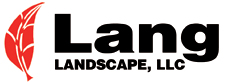 